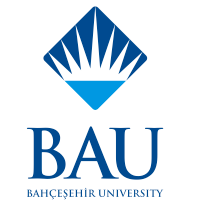 Dersten Çekilme Formu  (Withdraw)BAHÇEŞEHİR ÜNİVERSİTESİMühendislik ve Doğa Bilimleri Fakültesi Dekanlığı’na  										…../……/……..Öğrenci Bilgileri;Withdraw Edilecek Derse İlişkin Bilgiler; ( Ders ve kayıt durumuna ilişkin bilgileri kontrol ediniz.)Bahçeşehir Üniversitesi Ön Lisans ve Lisans Eğitim – Öğretim ve Sınav Yönetmeliği’nin ilgili maddesi gereği, yukarıda belirttiğim dersten çekilmek (withdraw) istiyorum. Gereği için bilgilerinize arz ederim.							                     İmza ……………………….Danişman ve Dersi Veren Öğretim Üyesi OnayıTC Kimlik NoÖğrenci NoAdı SoyadıFakülte/ BölümSınıfDersin KoduDersin AdıDersi Veren Öğretim ÜyesiDanışmanBölüm BaşkanıAdı Soyadı:Tarih:…/…/20…         İmza:Adı Soyadı:Tarih:…/…/20…         İmzaAdı Soyadı:Tarih:…/…/20…         İmzaBAU Ön Lisans ve Lisans Eğitim- Öğretim ve Sınav YönetmeliğiDersten çekilme MADDE 26 – (1) Dersten çekilme bu Yönetmeliğin 27 nci maddesinin üçüncü fıkrasının (f) bendinde belirtilen kurallara göre yapılır. Öğrenciler, dersten çekilmek için onay almak üzere kendi akademik biriminin bölüm veya program başkanlığına yazılı olarak başvururlar. Öğrencilerin dilekçeleri ilgili birimlerce sonuçlandırılır ve üç gün içerisinde ilgili dekanlık/müdürlük tarafından Öğrenci İşleri Daire Başkanlığına iletilir. (2) Bir dersten çekilen öğrencinin not belgesine, bu dersten çekilme anlamına gelen (W) harfi işlenir. Bu dersin kredisi, not ortalama hesaplamalarına katılmaz. (3) Bir öğrenci, takip etmekte olduğu her programdan her yarıyıl/yıl bir dersten çekilebilir. Dersten çekilme sonucunda bir yarıyıl/yılda öğrencinin kayıtlı olduğu ders sayısı ikinin altına düşemez. Öğrenci, öğrenim süresinceönlisans programlarında en çok üç, lisans programlarında en çok altı dersten çekilebilir. MADDE 27- 3(f)  (W) dersten çekilme durumu, yarıyıl/yıl başından itibaren onuncu haftanın son iş günü mesai saati sonuna kadar, ilgili birimin bölüm başkanlığınca öğrencinin çekilmesine izin verilen bir ders için kullanılır. Öğrencilerin bu şekilde dersten çekilmelerinde aşağıdaki kurallar uygulanır:   1) Bir öğrenci, önlisans ve lisans öğretim programının ilk yılına ait derslerden çekilemez.   2) Bir öğrenci, F, NA, U, W, not yükseltmek için ve yaz döneminde aldığı derslerden çekilemez.  3) Öğrenci çekilmiş olduğu dersi, kendi öğretim programlarının gösterilen yarıyılında, ilk açıldığında almak zorundadır. Bu zorunluluğa yaz dönemi dâhil değildir. 